Протокол № 225заседания ПравленияСаморегулируемой организации аудиторовНекоммерческого партнерства«АУДИТОРСКАЯ АССОЦИАЦИЯ СОДРУЖЕСТВО» (НП ААС)г. Москва 			                             			                   22 июля 2016 годаГолосовали:Члены Правления НП ААС:Чая В.Т., Бутовский В.В., Голенко В.С., Горячева О.В., Гузов Ю.Н., Жуков С.П., Кобозева Н.В., Константинова И.Г., Кромин А.Ю., Майданчик М.И., Михайлович Т.Н., Мухарева Е.В., Новиков Д.Б., Носова О.А., Подрезенко А.В., Симакова М.Ю., Старовойтова Е.В., Суйц В.П., Сюткина М.Г., Черкасова Н.В., Шеремет А.Д.Итого в голосовании на заседании Правления НП ААС приняло участие 21 из 29 человек, что составляет 72,4% голосов, кворум для принятия решений имеется.Форма заседания Правления НП ААС – заочная.Документы, содержащие сведения о голосовании членов Правления НП ААС, принимались до 22 июля 2016 года.ПОВЕСТКА ДНЯ:О приеме в члены НП ААС.О смене статуса члена НП ААС.О приостановлении членства в НП ААС.Об аннулировании аттестата аудитора и исключении из членов НП ААС.Об отложении рассмотрения заявления о выходе из членов НП ААС.О прекращении членства в НП ААС.Об исключении из членов НП ААС и из реестра УМЦ НП ААС.О внесении изменений в нормативные документы НП ААС. Решили: утвердить повестку дня заседания Правления НП ААС.Решение принято единогласно.По первому вопросу О приеме в члены НП ААСРешили:1.1. Принять в члены НП ААС 50 аудиторов;1.2. Принять в члены НП ААС 1 индивидуального аудитора;1.3. Принять в члены НП ААС 11 аудиторских организаций.Решение принято единогласноПо второму вопросуО смене статуса члена НП ААС Решили:2.1. Сменить статус члена НП ААС со статуса ИП на статус аудитора 3 аудиторам;2.2. Сменить статус члена НП ААС со статуса аудитора на статус ИП 1 аудитору.Решение принято единогласноПо третьему вопросуО приостановлении членства в НП ААСРешили:3.1. Приостановить членство в НП ААС на срок до устранения нарушения, но не более 180 календарных дней, по рекомендации ДК в связи с несоблюдением требования об уплате взносов) 1 индивидуальному аудитору;3.2. Приостановить членство в НП ААС на срок до устранения нарушения, но не более 180 календарных дней, по рекомендации ДК в связи с невыполнением решения ДК 1 аудитору;3.3. Приостановить членство в НП ААС на срок до устранения нарушения, но не более 180 календарных дней, по рекомендации ДК в связи с неучастием в аудиторской деятельности в течении трех последовательных календарных лет 1 аудитору;3.4. Приостановить членство в НП ААС на срок до устранения нарушения, но не более 180 календарных дней, по рекомендации ДК в связи с несоблюдением требования о прохождении ВККР 1 индивидуальному аудитору;3.5. Приостановить членство в НП ААС на срок до устранения нарушения, но не более, чем до 09.10.2016 года, по рекомендации ДК в связи с нарушением требования к членству (несоблюдение требования о численности аудиторов) 1 аудиторской организации;3.6. Приостановить членство в НП ААС на срок до устранения нарушения, но не более 180 календарных дней, по рекомендации ДК в связи с нарушением требований к членству (несоблюдение требования о численности аудиторов) 2 аудиторских организаций; 3.7. Приостановить членство в НП ААС на срок до устранения нарушения, но не более 180 календарных дней, по рекомендации ДК в связи с нарушением требований к членству (несоблюдение требования о численности аудиторов; несоблюдение требования о доле уставного капитала, принадлежащего аудиторам или аудиторским организациям; несоблюдение требования о том, что лицо, являющееся единоличным исполнительным органом аудиторской организации, должно быть аудитором) 1 аудиторской организации.Результаты голосования:«За» - 20 голосов«Против» - 0 голосов«Воздержался» - 1 голос«Особое мнение» - 0 голосовПо четвертому вопросуОб аннулировании аттестата аудитора и исключении из членов НП ААСРешили:4.1. Аннулировать квалификационные аттестаты аудитора в связи с несоблюдением требования о прохождении повышения квалификации в 2015 году и прекратить членство в НП ААС 3 аудиторам.Результаты голосования:«За» - 20 голосов«Против» - 0 голосов«Воздержался» - 1 голос«Особое мнение» - 0 голосовПо пятому вопросуОб отложении рассмотрения заявления о выходе из членов НП ААСРешили:5.1. Отложить рассмотрение заявления о выходе из членов НП ААС на основании п.10.4.2. Положения о членстве НП ААС 1 аудиторской организации. Решение принято единогласноПо шестому вопросуО прекращении членства в НП ААСРешили:6.1. Прекратить членство в НП ААС на основании поданного заявления 3 аудиторских организаций; 6.2. Прекратить членство в НП ААС в связи с реорганизацией 1 аудиторской организации. Решение принято единогласно6.3. Прекратить членство в НП ААС в связи с окончанием срока приостановления членства и неустранением нарушения (несоблюдение требования о численности аудиторов) 1 аудиторской организации;  6.4. Прекратить членство в НП ААС в связи с окончанием срока приостановления членства и неустранением нарушения (несоблюдение требования о доле уставного (складочного) капитала аудиторской организации, принадлежащей аудиторам и (или) аудиторским организациям) 1 аудиторской организации.Результаты голосования:«За» - 20 голосов«Против» - 0 голосов«Воздержался» - 1 голос«Особое мнение» - 0 голосов6.5. Прекратить членство в НП ААС в связи со смертью 1 аудитора. Решение принято единогласноПо седьмому вопросуОб исключении из членов НП ААС и из реестра УМЦ НП ААСРешили:7.1. Исключить из членов НП ААС и из реестра УМЦ НП ААС по рекомендации ДК в связи с несоблюдением требований Положения «О порядке внесения образовательных организаций в Реестр учебно-методических центров НП ААС» 1 образовательную организацию.Результаты голосования:«За» - 20 голосов«Против» - 0 голосов«Воздержался» - 1 голос«Особое мнение» - 0 голосовПо восьмому вопросуО внесении изменений в нормативные документы НП ААСРешили:8.1. Утвердить редакцию № 4 Правил независимости аудиторов и аудиторских организаций и ввести их в действие с 1 сентября 2016 года согласно приложения № 2.Решение принято единогласноПодсчет голосов проводился секретарем заседания Правления НП ААС Носовой О.А.Подписи:Председатель Правления НП ААС ______________________ В.Т. ЧаяСекретарь Правления НП ААС      ______________________ О.А. Носова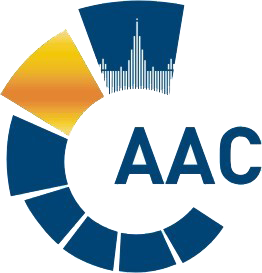 САМОРЕГУЛИРУЕМАЯ ОРГАНИЗАЦИЯ АУДИТОРОВ     НЕКОММЕРЧЕСКОЕ ПАРТНЕРСТВО«АУДИТОРСКАЯ АССОЦИАЦИЯ СОДРУЖЕСТВО» 
член Международной Федерации Бухгалтеров (IFAC)(ОГРН 1097799010870, ИНН 7729440813, КПП 772901001) 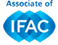 119192, г. Москва, Мичуринский проспект, дом 21, корпус 4. т: +7 (495) 734-22-22, ф: +7 (495) 734-04-22, www.auditor-sro.org, info@auditor-sro.org 